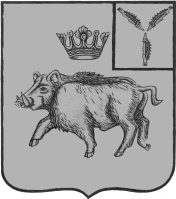 СОВЕТ БОЛЬШЕОЗЕРСКОГО МУНИЦИПАЛЬНОГО ОБРАЗОВАНИЯБАЛТАЙСКОГО МУНИЦИПАЛЬНОГО РАЙОНАСАРАТОВСКОЙ ОБЛАСТИСемьдесят первое заседание Совета третьего созываРЕШЕНИЕот 05.03.2018 № 267             с. Б-ОзеркиО внесении изменений и дополнений в решение Совета депутатов Большеозерского муниципального образования от 29.04.2010 № 84 «Об утвержденииПоложения о публичных слушаниях в Большеозерском муниципальном образовании Балтайского муниципального района Саратовской области»В соответствии с Федеральным законом от 06 октября 2003 года № 131-ФЗ «Об общих принципах организации местного самоуправления в Российской Федерации», руководствуясь статьей 21 Устава Большеозерского муниципального образования Балтайского муниципального района Саратовской области, Совет Большеозерского  муниципального образования Балтайского муниципального района Саратовской области РЕШИЛ:1.Внести в решение Совета депутатов Большеозерского муниципального образования от 29.04.2010 № 84 «Об утверждении Положения о публичных слушаниях в  Большеозерском муниципальном образовании Балтайского муниципального района Саратовской области» (с изменениями от 29.05.2013  № 205, от 17.04.2017 №184, от 14.11.2017 №222) следующие изменения:1.1. Часть 1 статьи 3 изложить в следующей редакции:«1. В соответствии с Федеральным законом от 06 октября 2003 года № 131-ФЗ «Об общих принципах организации местного самоуправления в Российской Федерации» на публичные слушания выносятся в обязательном порядке:1) проект Устава муниципального образования, а также проект муниципального нормативного правового акта о внесении изменений и дополнений в данный Устав муниципального образования, кроме случаев, когда изменения в Устав муниципального образования вносятся в форме точного воспроизведения положений Конституции Российской Федерации, федеральных законов, Конституции (Устава) или законов Саратовской области в целях приведения данного Устава муниципального образования в соответствие с этими нормативными правовыми актами; 2) проект местного бюджета и отчет о его исполнении;  3) проекты правил землепользования и застройки, проекты планировки территорий и проекты межевания территорий за исключением случаев, предусмотренных Градостроительным кодексом Российской Федерации, проекты правил благоустройства  территорий, а также вопросы предоставления разрешений на условно разрешенный вид использования земельных участков и объектов капитального строительства, вопросы отклонения от предельных параметров разрешенного строительства, реконструкции объектов капитального строительства, вопросы изменения одного вида разрешенного использования земельных участков и объектов капитального строительства на другой вид такого использования при отсутствии утвержденных правил землепользования и застройки;4) вопросы о преобразовании муниципального образования, за исключением случаев, если в соответствии со статьей 13 Федерального закона от 06 октября 2003 года № 131-ФЗ «Об общих принципах организации местного самоуправления в Российской Федерации» для преобразования муниципального образования требуется получение согласия населения муниципального образования, выраженного путем голосования либо на сходах граждан;5) проект стратегии социально-экономического развития муниципального образования».1.2. Главу 4 изложить в следующей редакции:«Глава 4. ОСОБЕННОСТИ ПРОВЕДЕНИЯ ПУБЛИЧНЫХ СЛУШАНИЙ ПО ТЕРРИТОРИАЛЬНОМУ ПЛАНИРОВАНИЮ И ГРАДОСТРОИТЕЛЬНОМУ ЗОНИРОВАНИЮ1.Публичные слушания по проектам генеральных планов, проектам правил землепользования и застройки, проектам планировки территории, проектам межевания территории, проектам правил благоустройства территорий, проектам решений о предоставлении разрешения на условно разрешенный вид использования земельного участка или объекта капитального строительства, проектам решений о предоставлении разрешения на отклонение от предельных параметров разрешенного строительства, реконструкции объектов капитального строительства проводятся на основании Градостроительного кодекса, федеральных законов и законов Саратовской области.2. Участниками публичных слушаний по проектам генеральных планов, проектам правил землепользования и застройки, проектам планировки территории, проектам межевания территории, проектам правил благоустройства территорий, проектам, предусматривающим внесение изменений в один из указанных утвержденных документов, являются граждане, постоянно проживающие на территории, в отношении которой подготовлены данные проекты, правообладатели находящихся в границах этой территории земельных участков и (или) расположенных на них объектов капитального строительства, а также правообладатели помещений, являющихся частью указанных объектов капитального строительства.3. Участниками публичных слушаний по проектам решений о предоставлении разрешения на условно разрешенный вид использования земельного участка или объекта капитального строительства, проектам решений о предоставлении разрешения на отклонение от предельных параметров разрешенного строительства, реконструкции объектов капитального строительства являются граждане, постоянно проживающие в пределах территориальной зоны, в границах которой расположен земельный участок или объект капитального строительства, в отношении которых подготовлены данные проекты, правообладатели находящихся в границах этой территориальной зоны земельных участков и (или) расположенных на них объектов капитального строительства, граждане, постоянно проживающие в границах земельных участков, прилегающих к земельному участку, в отношении которого подготовлены данные проекты, правообладатели таких земельных участков или расположенных на них объектов капитального строительства, правообладатели помещений, являющихся частью объекта капитального строительства, в отношении которого подготовлены данные проекты, а в случае, предусмотренном частью 3 статьи 39 Градостроительного кодекса (далее – Кодекс), также правообладатели земельных участков и объектов капитального строительства, подверженных риску негативного воздействия на окружающую среду в результате реализации данных проектов.4. Процедура проведения публичных слушаний состоит из следующих этапов:1) оповещение о начале публичных слушаний;2) размещение проекта, подлежащего рассмотрению на публичных слушаниях, и информационных материалов к нему на официальном сайте администрации Балтайского муниципального района (далее – официальный сайт) и открытие экспозиции или экспозиций такого проекта;3) проведение экспозиции или экспозиций проекта, подлежащего рассмотрению на публичных слушаниях;4) проведение собрания или собраний участников публичных слушаний;5) подготовка и оформление протокола публичных слушаний;6) подготовка и опубликование заключения о результатах публичных слушаний.5. Оповещение о начале публичных слушаний должно содержать:1) информацию о проекте, подлежащем рассмотрению на публичных слушаниях, и перечень информационных материалов к такому проекту;2) информацию о порядке и сроках проведения публичных слушаний по проекту, подлежащему рассмотрению на публичных слушаниях;3) информацию о месте, дате открытия экспозиции или экспозиций проекта, подлежащего рассмотрению на публичных слушаниях, о сроках проведения экспозиции или экспозиций такого проекта, о днях и часах, в которые возможно посещение указанных экспозиции или экспозиций;4) информацию о порядке, сроке и форме внесения участниками публичных слушаний предложений и замечаний, касающихся проекта, подлежащего рассмотрению на публичных слушаниях.Оповещение о начале публичных слушаний должно содержать информацию об официальном сайте, на котором будут размещены проект, подлежащий рассмотрению на публичных слушаниях, и информационные материалы к нему, информацию о дате, времени и месте проведения собрания или собраний участников публичных слушаний.6. Оповещение о начале публичных слушаний:1) не позднее чем за семь дней до дня размещения на официальном сайте или в информационных системах проекта, подлежащего рассмотрению на публичных слушаниях, подлежит опубликованию в порядке, установленном для официального опубликования муниципальных правовых актов, иной официальной информации, а также в случае, если это предусмотрено муниципальными правовыми актами, в иных средствах массовой информации;2) распространяется на информационных стендах, оборудованных около здания уполномоченного на проведение публичных слушаний органа местного самоуправления, в местах массового скопления граждан и в иных местах, расположенных на территории, в отношении которой подготовлены соответствующие проекты, и (или) в границах территориальных зон и (или) земельных участков, указанных в части 3 настоящей статьи (далее - территория, в пределах которой проводятся общественные обсуждения или публичные слушания), иными способами, обеспечивающими доступ участников общественных обсуждений или публичных слушаний к указанной информации.7. В течение всего периода размещения проекта, подлежащего рассмотрению на публичных слушаниях, и информационных материалов к нему проводятся экспозиция или экспозиции такого проекта. В ходе работы экспозиции должны быть организованы консультирование посетителей экспозиции, распространение информационных материалов о проекте, подлежащем рассмотрению на публичных слушаниях. Консультирование посетителей экспозиции осуществляется представителями уполномоченного на проведение публичных слушаний органа местного самоуправления (далее - организатор публичных слушаний) и (или) разработчика проекта, подлежащего рассмотрению на публичных слушаниях.8. В период размещения проекта, подлежащего рассмотрению на публичных слушаниях, и информационных материалов к нему и проведения экспозиции или экспозиций такого проекта участники публичных слушаний, прошедшие идентификацию, имеют право вносить предложения и замечания, касающиеся такого проекта:1) посредством официального сайта или информационных систем (в случае проведения общественных обсуждений);2) в письменной или устной форме в ходе проведения собрания или собраний участников публичных слушаний;3) в письменной форме в адрес организатора публичных слушаний;4) посредством записи в книге (журнале) учета посетителей экспозиции проекта, подлежащего рассмотрению на публичных слушаниях.9. Предложения и замечания, подлежат регистрации, а также обязательному рассмотрению организатором публичных слушаний, за исключением случая, предусмотренного Кодексом, а именно в случае выявления факта представления участником публичных слушаний недостоверных сведений.10. Участники публичных слушаний в целях идентификации представляют сведения о себе (фамилию, имя, отчество (при наличии), дату рождения, адрес места жительства (регистрации) - для физических лиц; наименование, основной государственный регистрационный номер, место нахождения и адрес - для юридических лиц) с приложением документов, подтверждающих такие сведения. Участники общественных обсуждений или публичных слушаний, являющиеся правообладателями соответствующих земельных участков и (или) расположенных на них объектов капитального строительства и (или) помещений, являющихся частью указанных объектов капитального строительства, также представляют сведения соответственно о таких земельных участках, объектах капитального строительства, помещениях, являющихся частью указанных объектов капитального строительства, из Единого государственного реестра недвижимости и иные документы, устанавливающие или удостоверяющие их права на такие земельные участки, объекты капитального строительства, помещения, являющиеся частью указанных объектов капитального строительства.11. Не требуется представление указанных в части 10 документов, подтверждающих сведения об участниках публичных слушаний (фамилию, имя, отчество (при наличии), дату рождения, адрес места жительства (регистрации) - для физических лиц; наименование, основной государственный регистрационный номер, место нахождения и адрес - для юридических лиц), если данными лицами вносятся предложения и замечания, касающиеся проекта, подлежащего рассмотрению на публичных слушаниях, посредством официального сайта или информационных систем (при условии, что эти сведения содержатся на официальном сайте или в информационных системах). При этом для подтверждения сведений, может использоваться единая система идентификации и аутентификации.12. Обработка персональных данных участников публичных слушаний осуществляется с учетом требований, установленных Федеральным законом от 27 июля 2006 года N 152-ФЗ "О персональных данных".13. Организатором публичных слушаний обеспечивается равный доступ к проекту, подлежащему рассмотрению на публичных слушаниях, всех участников публичных слушаний.14. Официальный сайт и (или) информационные системы должны обеспечивать возможность:1) проверки участниками публичных слушаний полноты и достоверности отражения на официальном сайте и (или) в информационных системах внесенных ими предложений и замечаний;2) представления информации о результатах публичных слушаний, количестве участников публичных слушаний.15. Организатор публичных слушаний подготавливает и оформляет протокол публичных слушаний, в котором указываются:1) дата оформления протокола;2) информация об организаторе публичных слушаний;3) информация, содержащаяся в опубликованном оповещении о начале публичных слушаний, дата и источник его опубликования;4) информация о сроке, в течение которого принимались предложения и замечания участников публичных слушаний, о территории, в пределах которой проводятся публичные слушания;5) все предложения и замечания участников публичных слушаний с разделением на предложения и замечания граждан, являющихся участниками публичных слушаний и постоянно проживающих на территории, в пределах которой проводятся публичные слушания, и предложения и замечания иных участников публичных слушаний.16. К протоколу публичных слушаний прилагается перечень принявших участие в рассмотрении проекта участников публичных слушаний, включающий в себя сведения об участниках публичных слушаний (фамилию, имя, отчество (при наличии), дату рождения, адрес места жительства (регистрации) - для физических лиц; наименование, основной государственный регистрационный номер, место нахождения и адрес - для юридических лиц).17. Участник публичных слушаний, который внес предложения и замечания, касающиеся проекта, рассмотренного на публичных слушаниях, имеет право получить выписку из протокола публичных слушаний, содержащую внесенные этим участником предложения и замечания.18. На основании протокола публичных слушаний организатор публичных слушаний осуществляет подготовку заключения о результатах публичных слушаний.19. В заключении о результатах публичных слушаний должны быть указаны:1) дата оформления заключения о результатах публичных слушаний;2) наименование проекта, рассмотренного на публичных слушаниях, сведения о количестве участников публичных слушаний, которые приняли участие в публичных слушаниях;3) реквизиты протокола публичных слушаний, на основании которого подготовлено заключение о результатах публичных слушаний;4) содержание внесенных предложений и замечаний участников публичных слушаний с разделением на предложения и замечания граждан, являющихся участниками публичных слушаний и постоянно проживающих на территории, в пределах которой проводятся публичные слушания, и предложения и замечания иных участников публичных слушаний. В случае внесения несколькими участниками публичных слушаний одинаковых предложений и замечаний допускается обобщение таких предложений и замечаний;5) аргументированные рекомендации организатора публичных слушаний о целесообразности или нецелесообразности учета внесенных участниками публичных слушаний предложений и замечаний и выводы по результатам публичных слушаний.20. Заключение о результатах публичных слушаний подлежит опубликованию в порядке, установленном для официального опубликования муниципальных правовых актов, иной официальной информации, и размещается на официальном сайте и (или) в информационных системах.21. Срок проведения публичных слушаний с момента оповещения жителей об их проведении до дня опубликования заключения о результатах публичных слушаний определяется Уставом муниципального образования и (или) нормативным правовым актом представительного органа муниципального образования и не может быть менее одного месяца и более трех месяцев.».2. Настоящее решение вступает в силу со дня его опубликования на официальном сайте администрации Балтайского муниципального района.3. Контроль за исполнением настоящего решения возложить на постоянную комиссию Совета Большеозерского муниципального образования по вопросам местного самоуправления.Глава Большеозерскогомуниципального образования				       В.П.Полубаринов